							Al Comune di Velletri							Ufficio Servizi Sociali			       	                             Via della Neve. 3	                                                                                   00049 Velletri - RM	                                            e-mail servizi.sociali@comune.velletri.rm.itOggetto:Richiesta trasporto scolastico alunni con disabilità – anno scolastico 2022/2023Il/La  sottoscritto/a (nome e cognome )___________________________________________________________________________nato/a a __________________________________________ prov. __________ il _________residente a _______________________________ in via ______________________________n. _______ tel n. ______________________ cellulare n. _____________________________in qualità di genitore / tutore dell’ alunno/a (nome e cognome)____________________________________ _______________________________________frequentante la scuola ______________________________________ classe _____sez. ____relativamente al servizio di trasporto degli alunni con disabilità  per l’anno scolastico 2022/2023,CHIEDE  di fruire:1)  del servizio  effettuato direttamente dal Comune di Velletri in quanto interessato da una o più delle causali di seguito indicate  (barrare la casella interessata)[ _ ]  non in possesso di autovettura e/o patente di guida, da attestare esibendo autocertificazione[ _ ] per motivi di lavoro, da attestare esibendo   documentazione del datore di lavoro[ _ ] per orari incompatibili per lavoro o situazioni familiari  da attestare esibendo autocertificazionein alternativa2)[ _ ] del  rimborso delle spese di  accompagnamento con mezzo proprio, indicando i Km da  percorrerenel tragitto da casa a scuola e ritorno a casa: Km ..........3)[ _ ]  del  rimborso delle spese sostenute dalle famiglie per abbonamento mezzi  pubbliciElenco allegati:[ _ ] certificato  L.104/92 in corso di validità[ _ ]copia del documento di identità  e codice fiscale in corso di validità del genitore/tutore[ _ ] autocertificazione per il punto 1)L'orario del trasporto non prevede la fascia pomeridiana.Data __________________________________						                                                                                        Firma _______________________________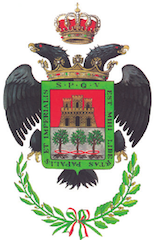 CITTÀ DI VELLETRICittà metropolitana di Roma CapitalePiazza Cesare Ottaviano Augusto - CAP 00049 - tel. 06961581www.comune.velletri.rm.it